Школьный военно – патриотический клуб «ЮНРОС»Структура клуба:Кадетские классы.Внеурочное объединение учащихся «Меткий стрелок».Внеурочное объединение учащихся «Юнрос».Направление деятельности ВПК «Юнрос»:  1. Военно-историческая подготовка.
  2. Топографическая подготовка и ориентирование.  3. Тактико-специальная подготовка.  4. Огневая подготовка.  5. Строевая подготовка.  6. Специальная физическая подготовка: курс ГТО, общевойсковая полоса препятствий. 7. Основы выживания при ЧС техногенного и природного характера.Совет ВПК «ЮНРОС»Тьютер ВПК – Черепанов Д.В.Председатель ВПК – Бушуев Ярослав (командир кадетского класса)Зам. председателя ВПК – Зыкова Сусанна (командир кадетского класса)член совета – Пшеницына Яна (объединение учащихся «Меткий стрелок»)член совета – Епифанов Сергей (объединение учащихся «Юнрос»)член совета – Шилова Л.И. (военно-историческая подготовка)член совета – Вертипрахов Д.А. (физическая подготовка) 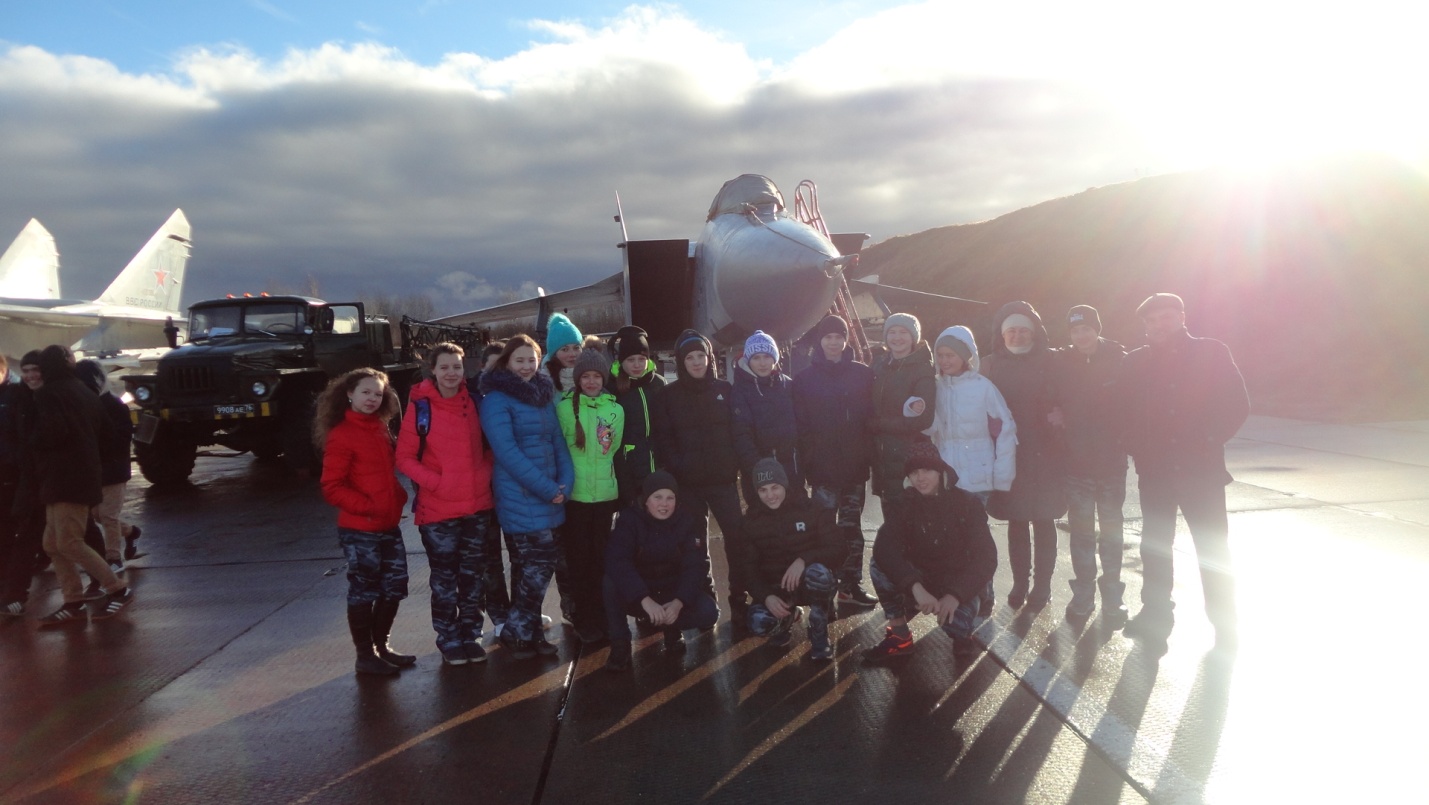 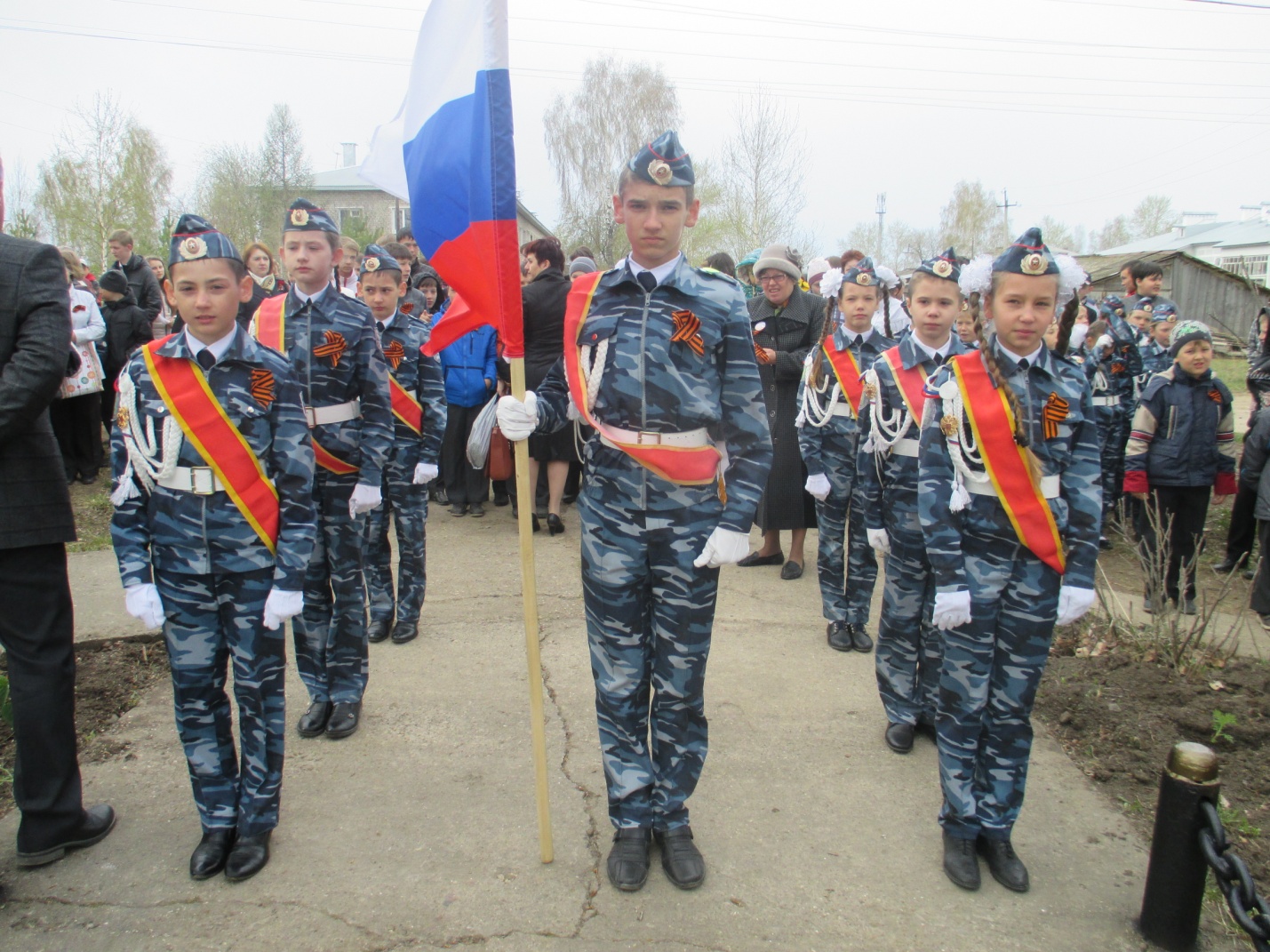 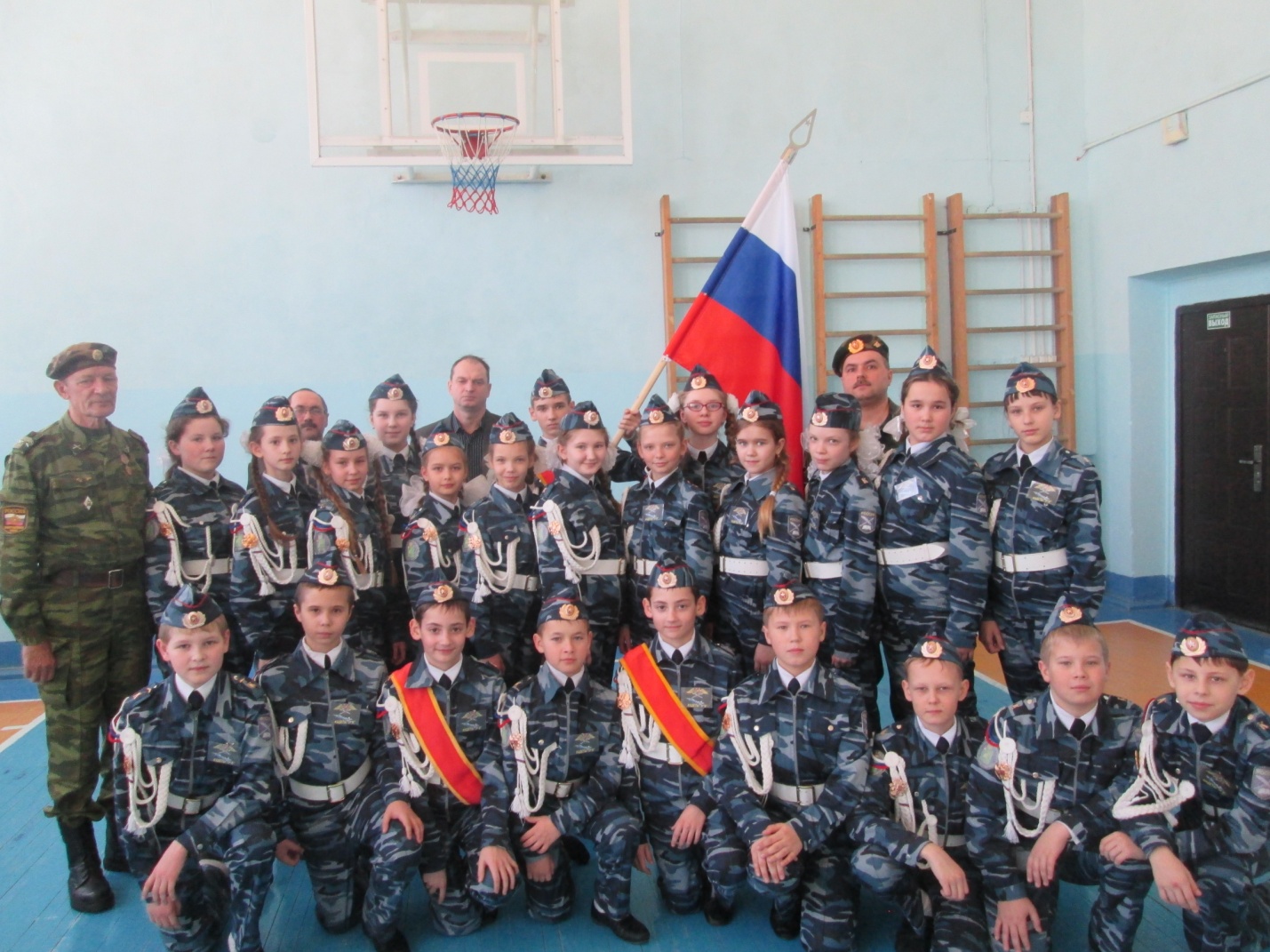 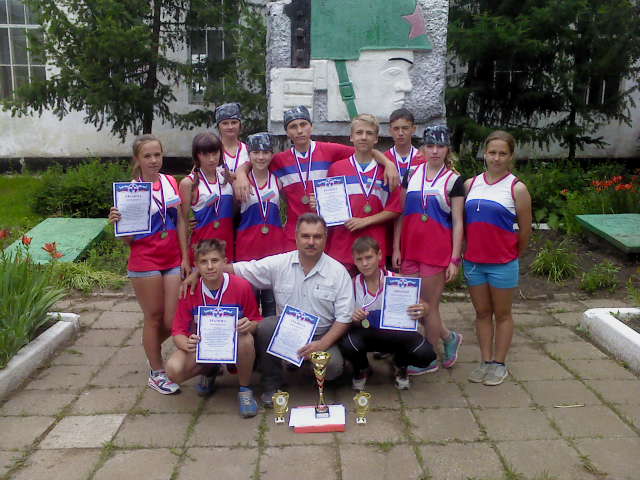 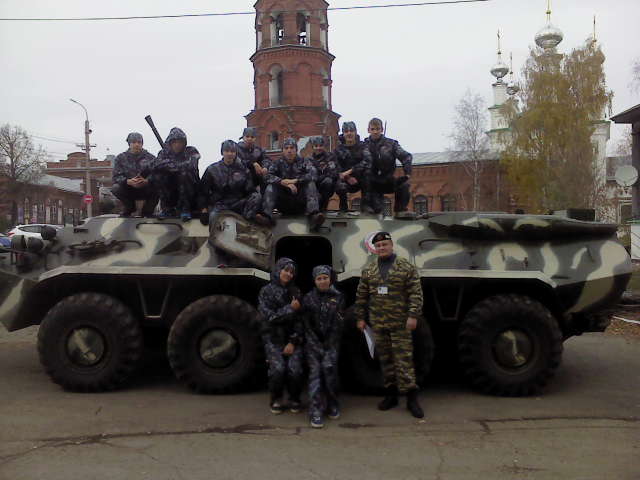 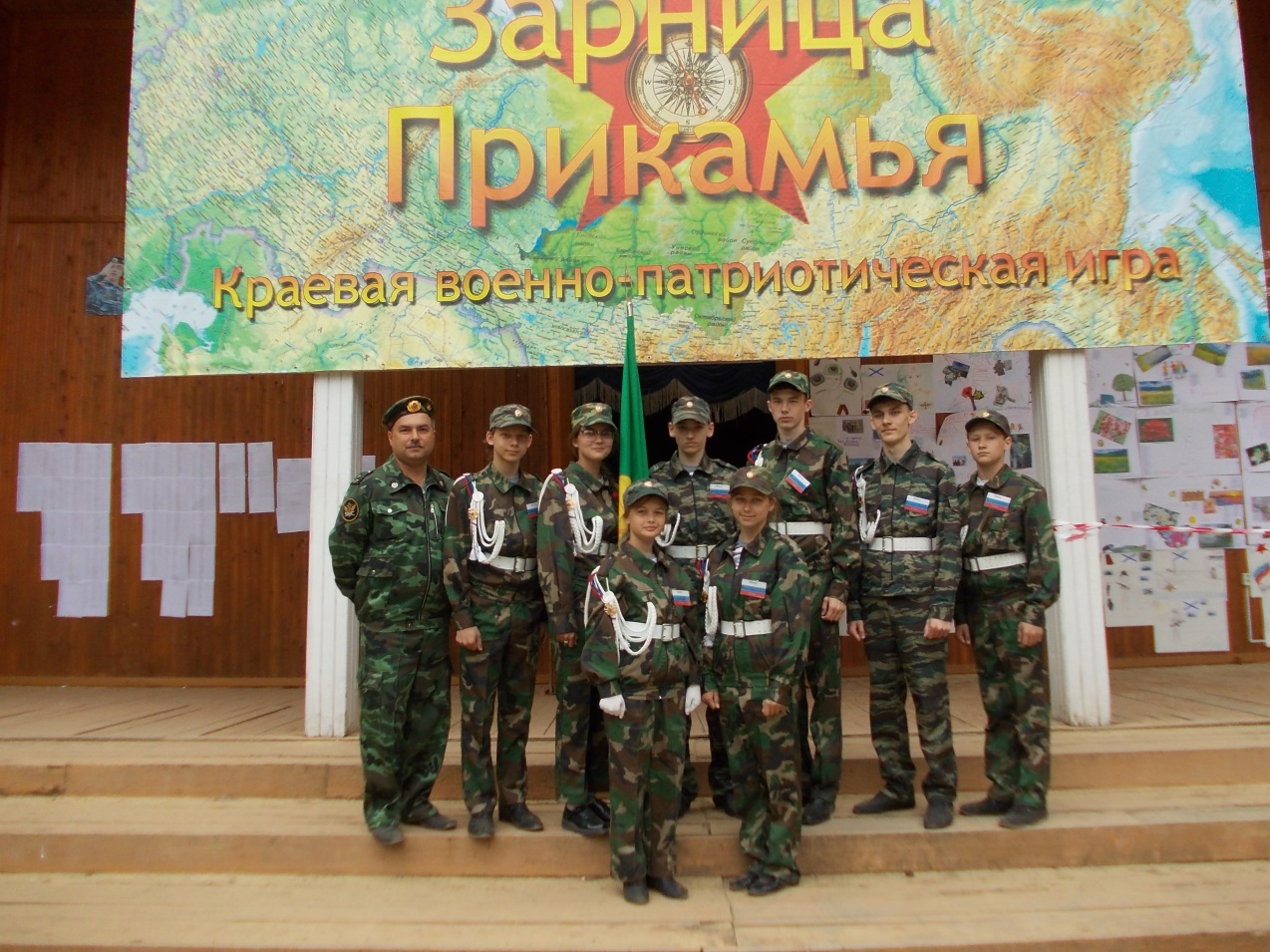 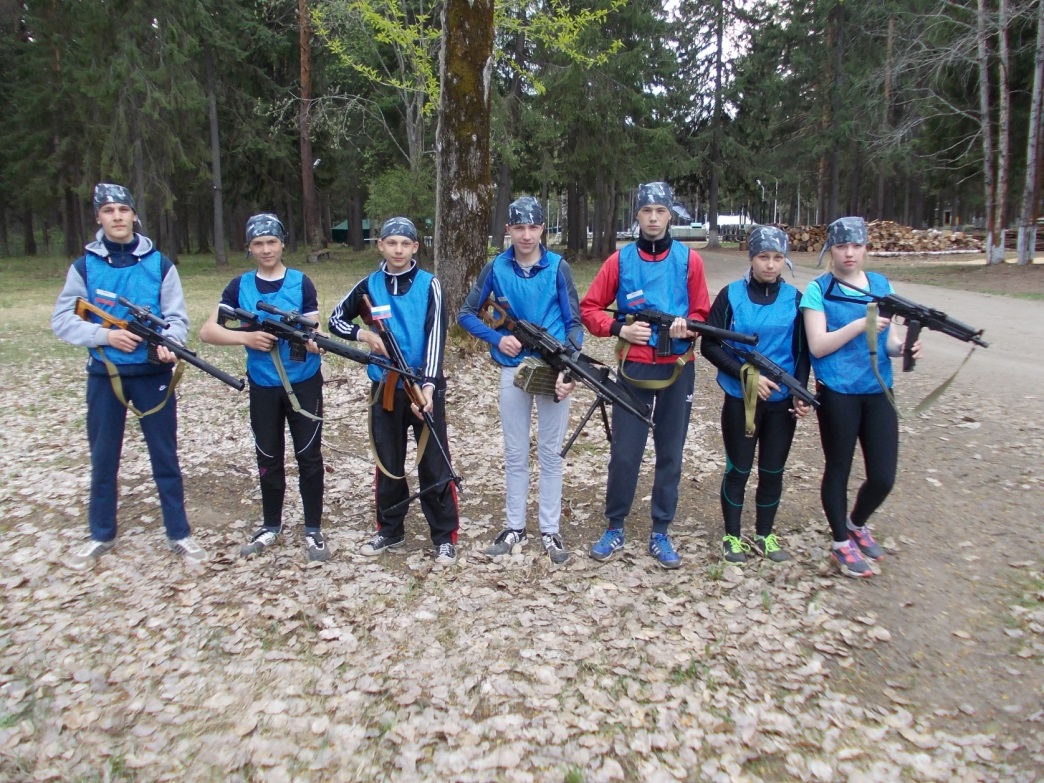 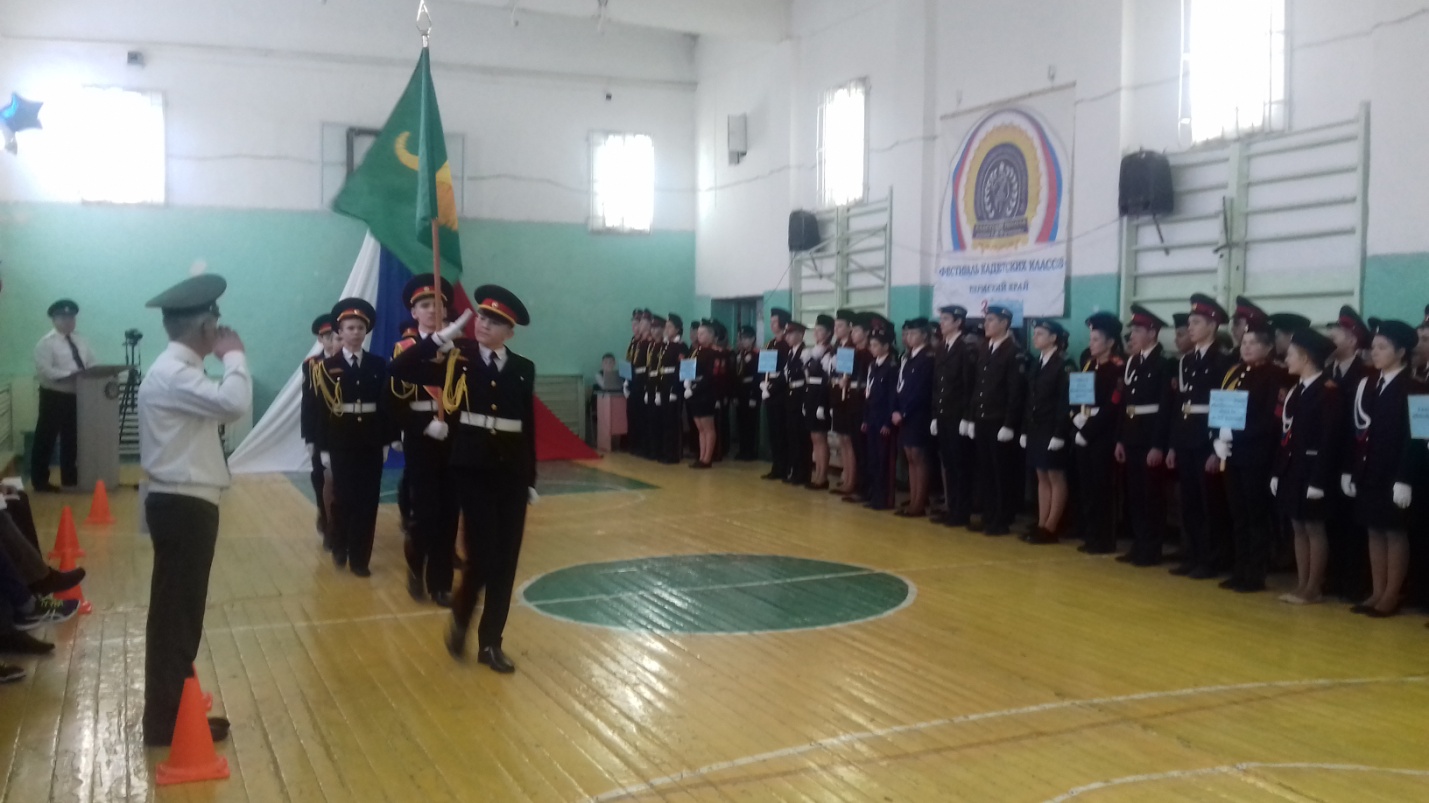 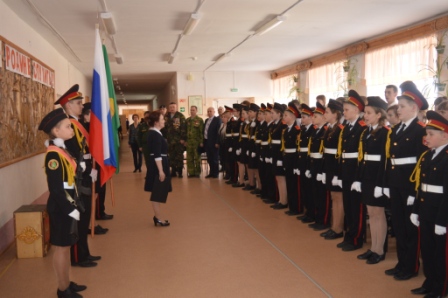 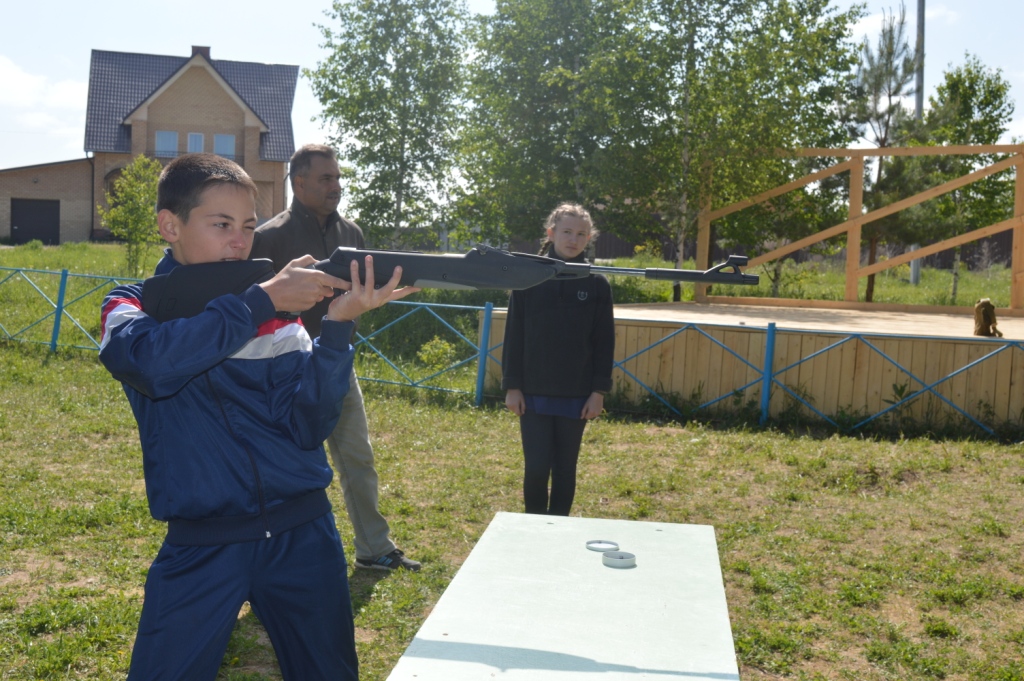 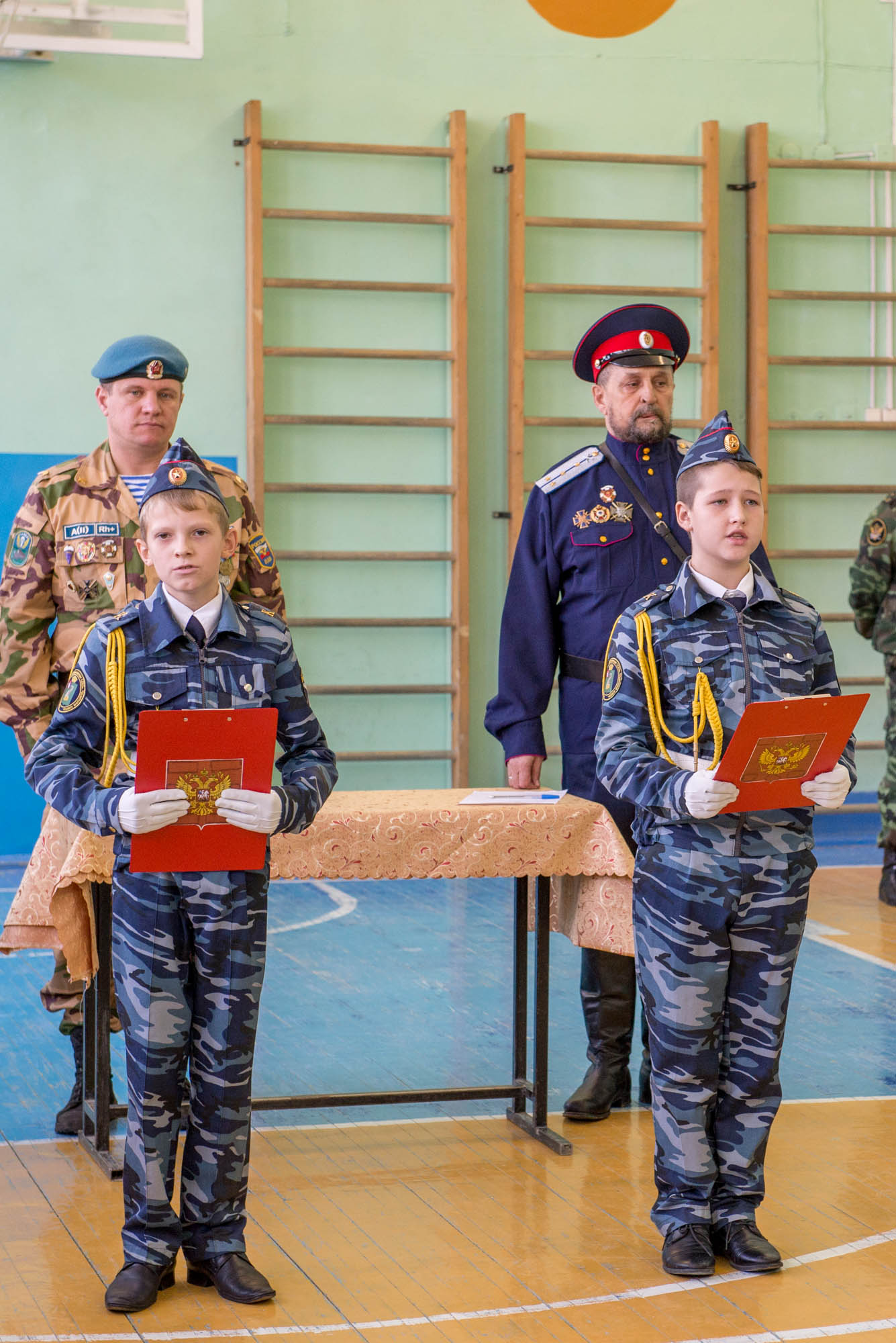 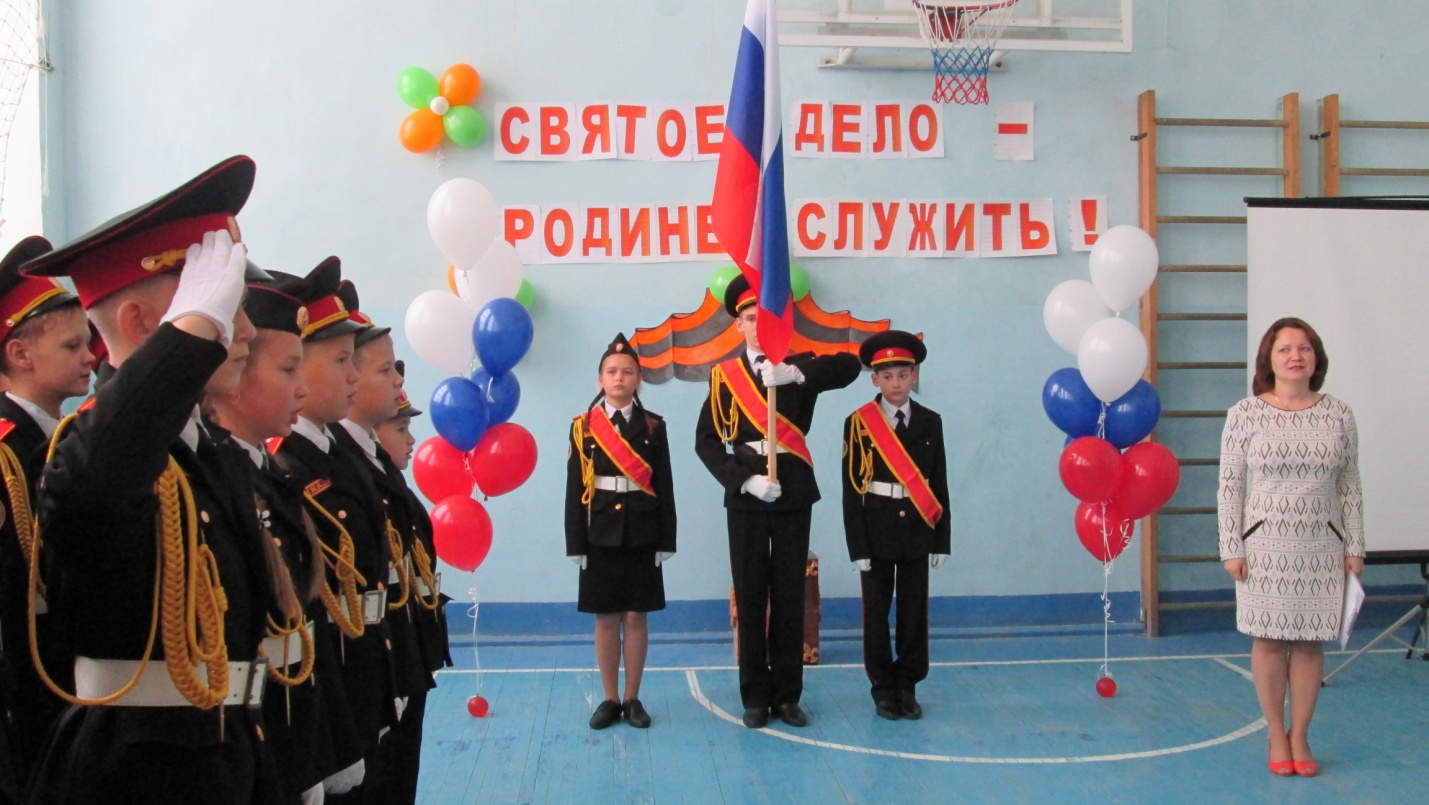 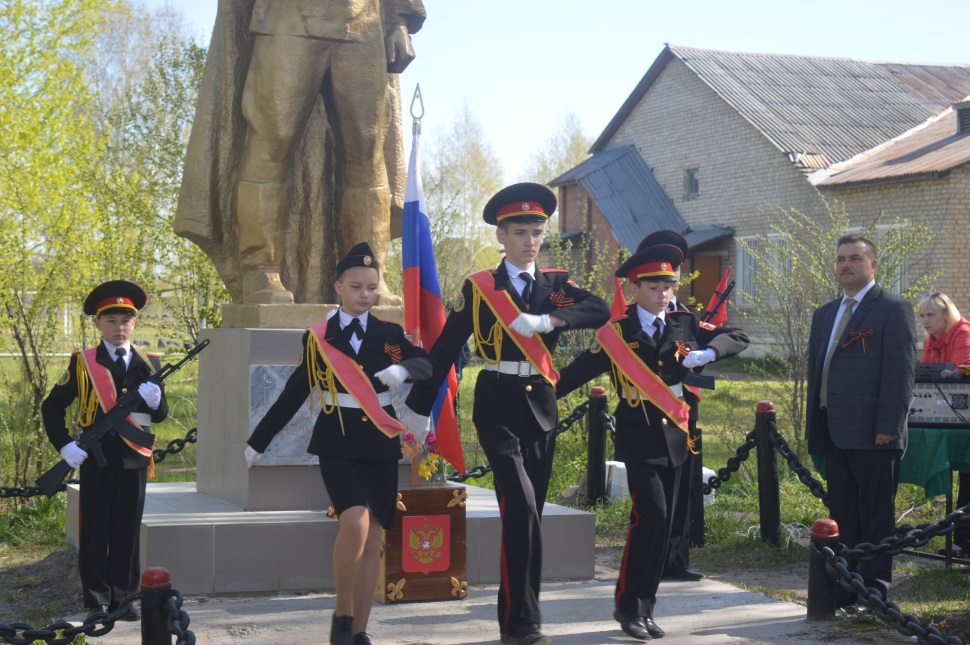 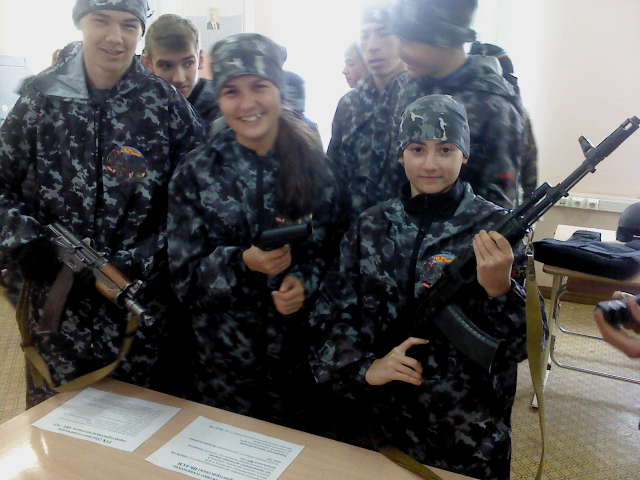 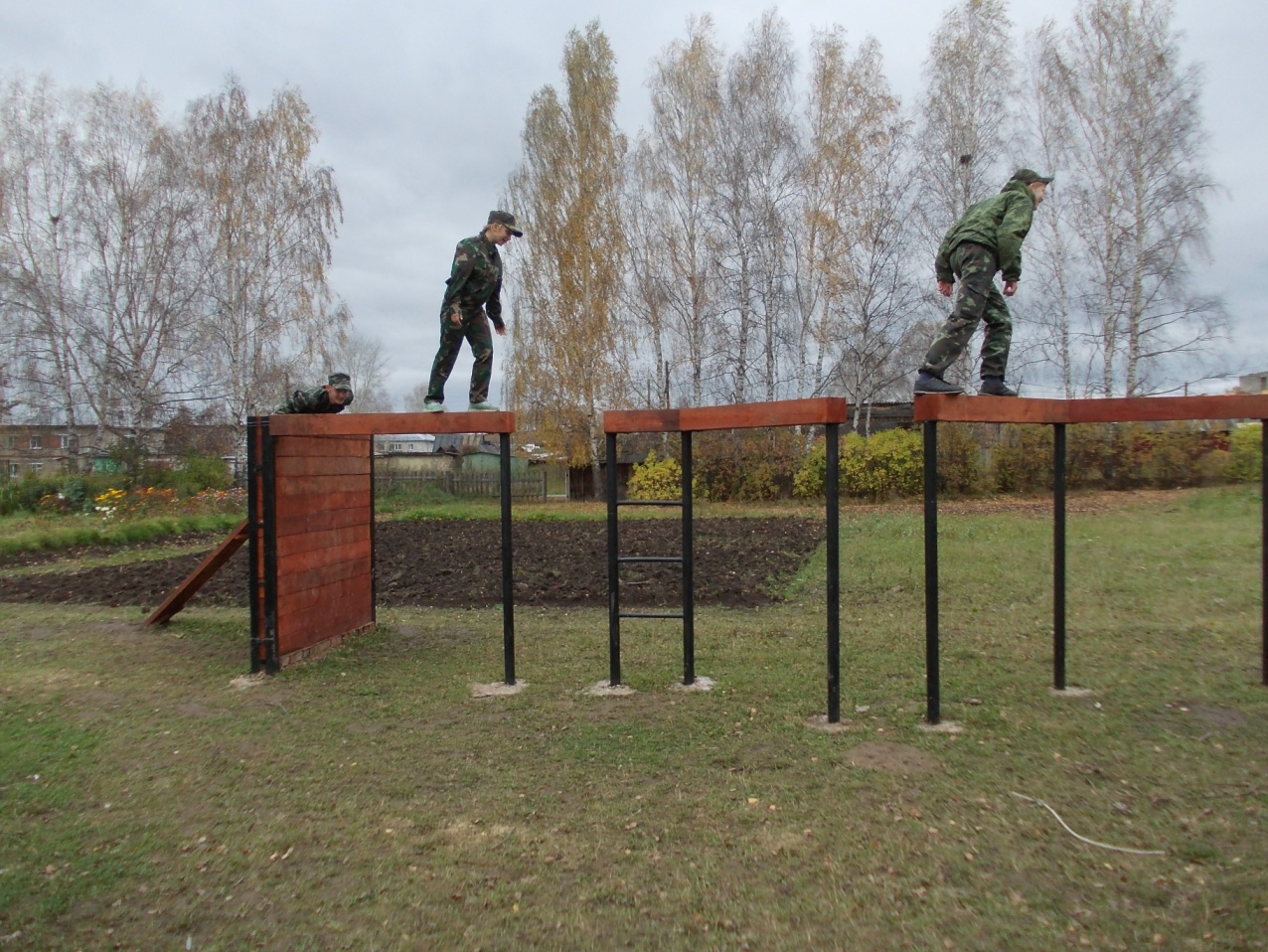 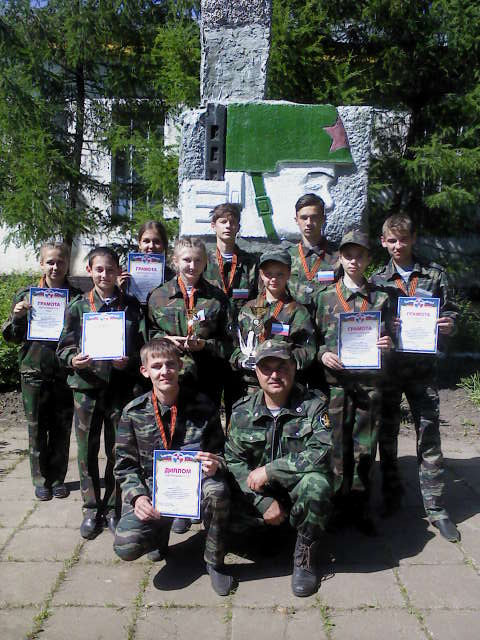 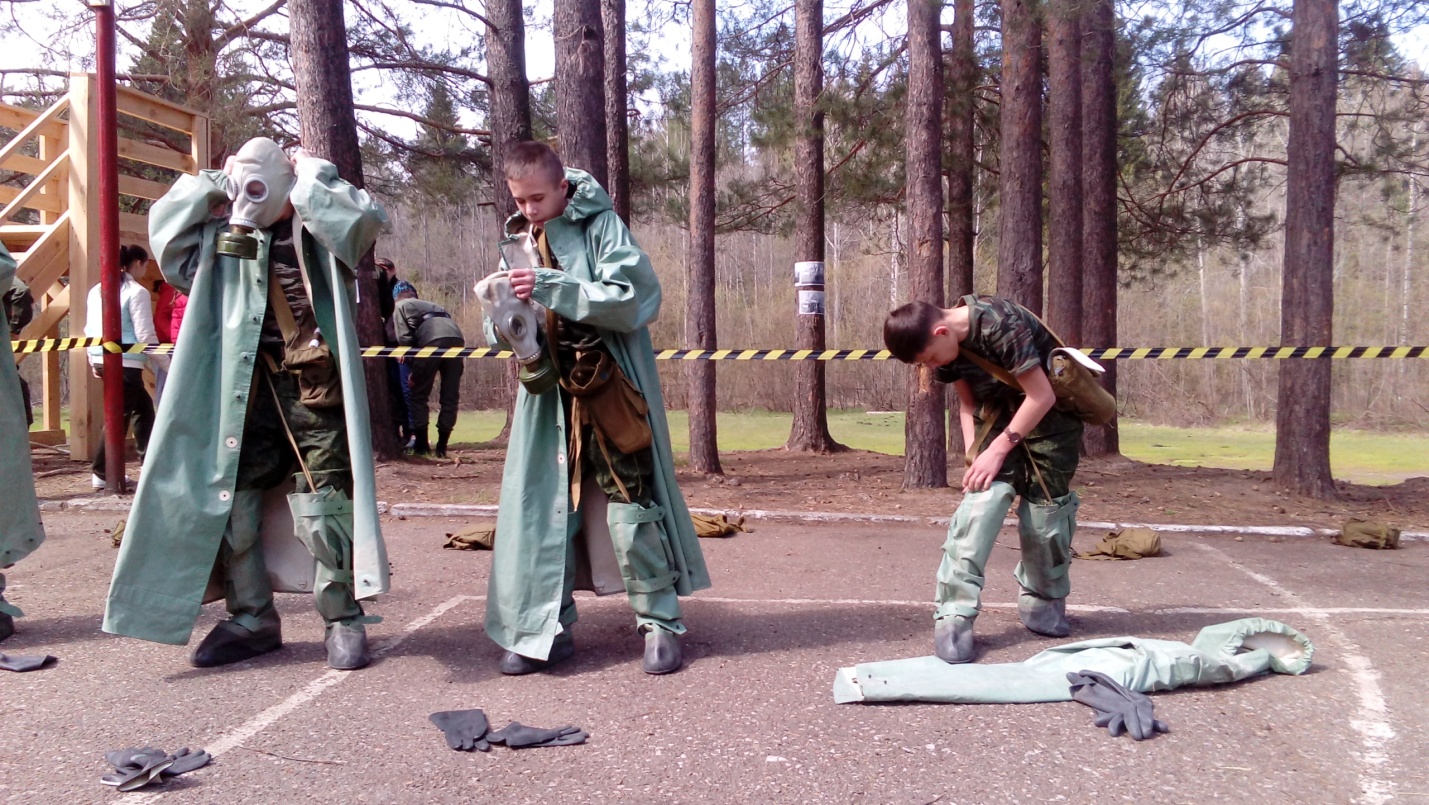 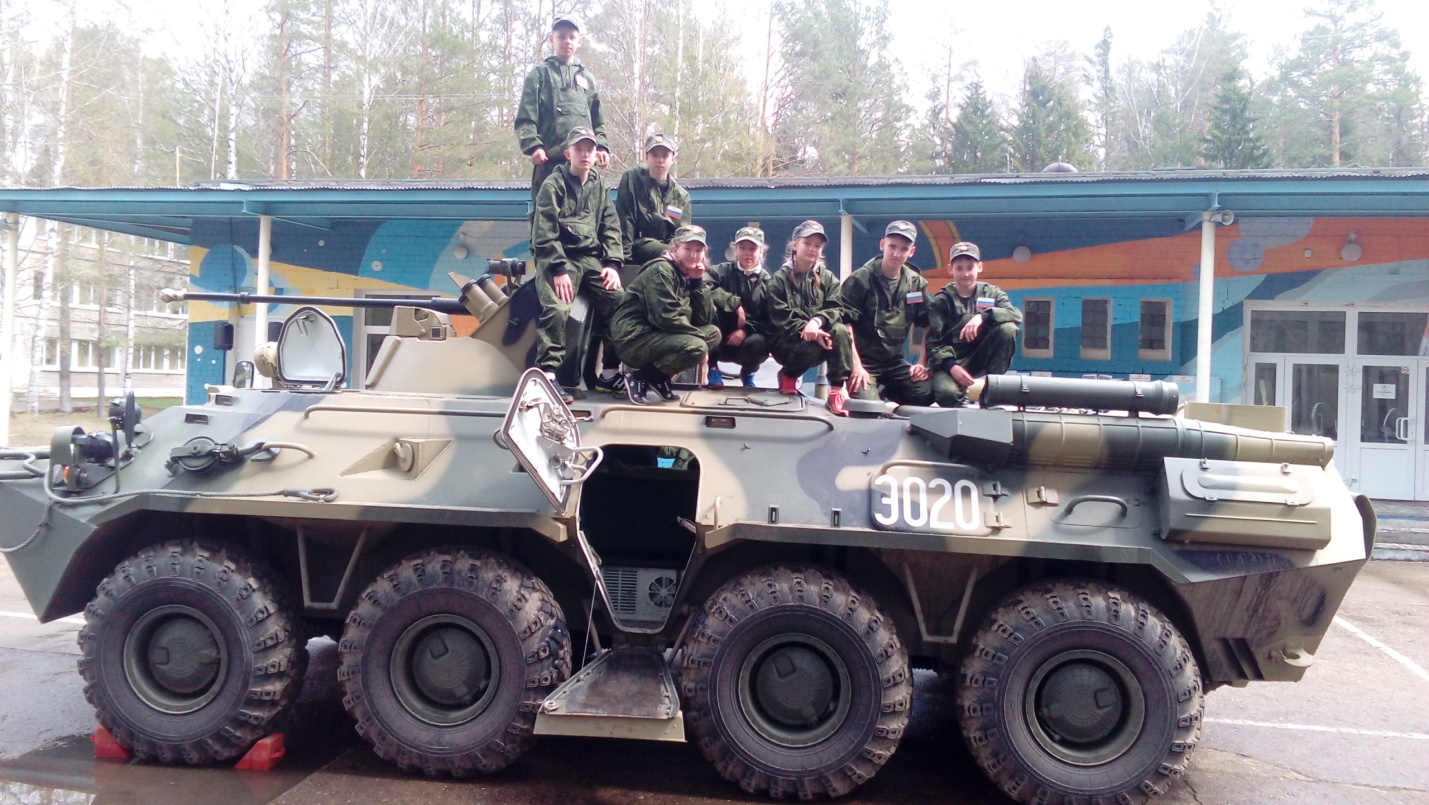 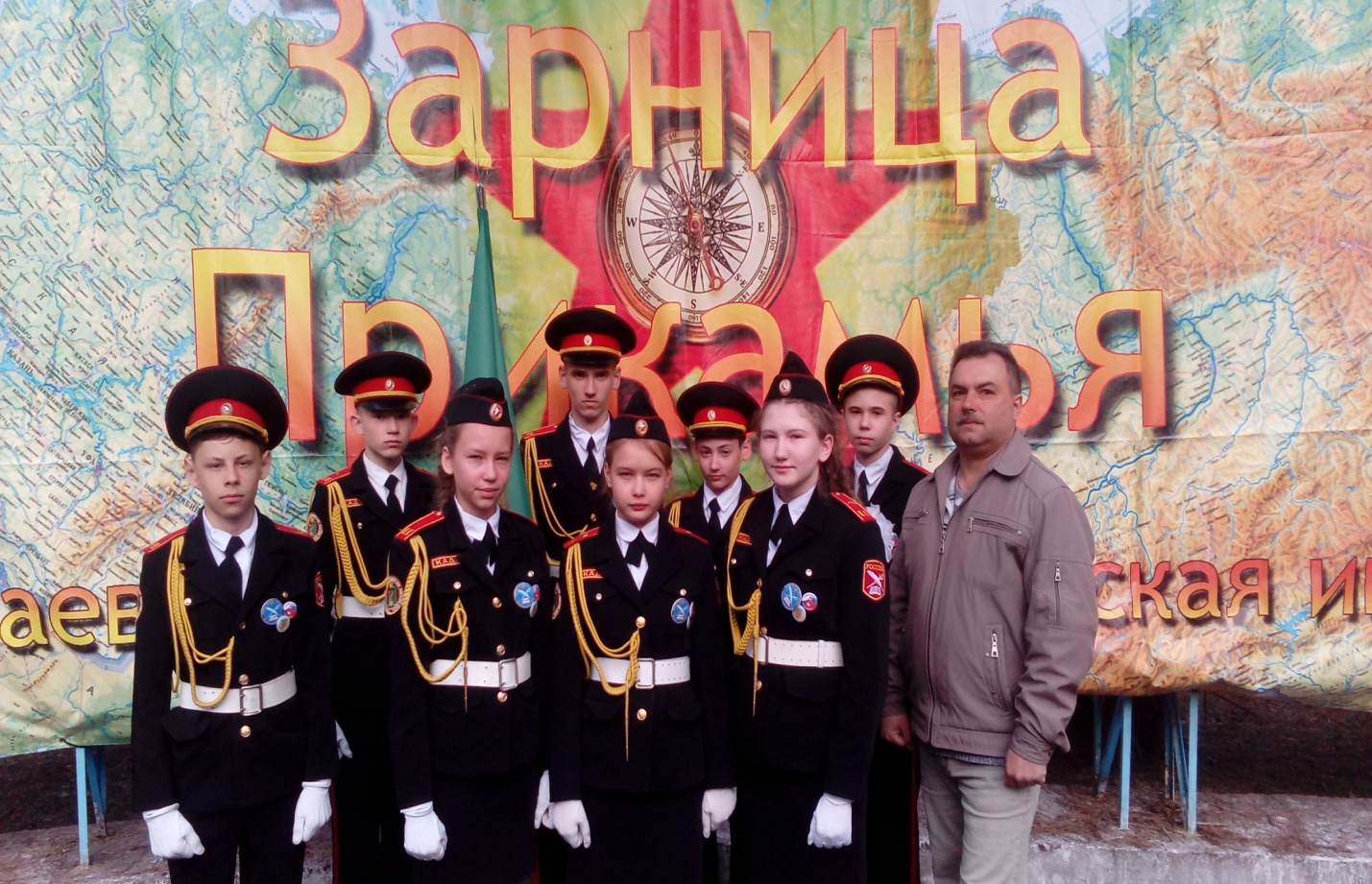 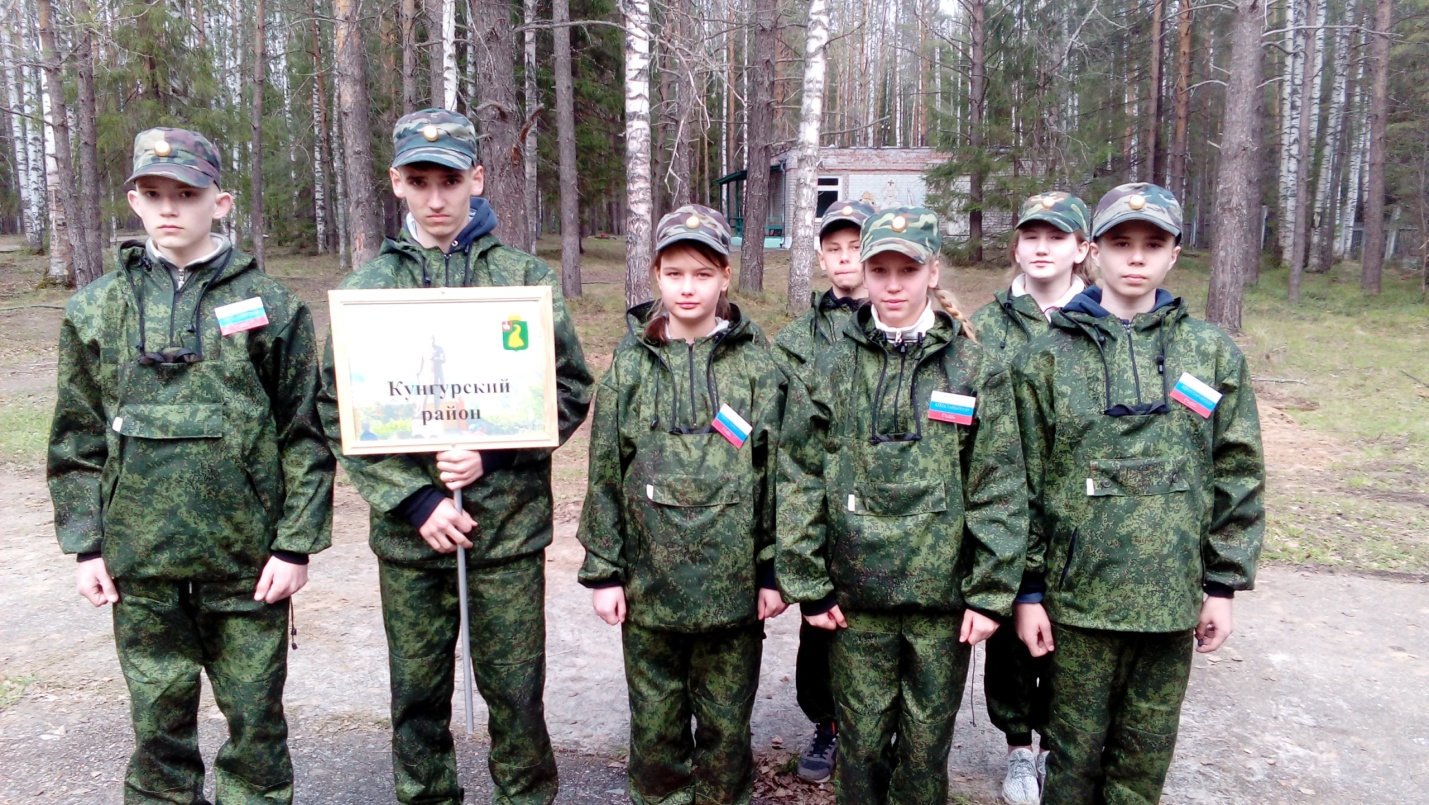 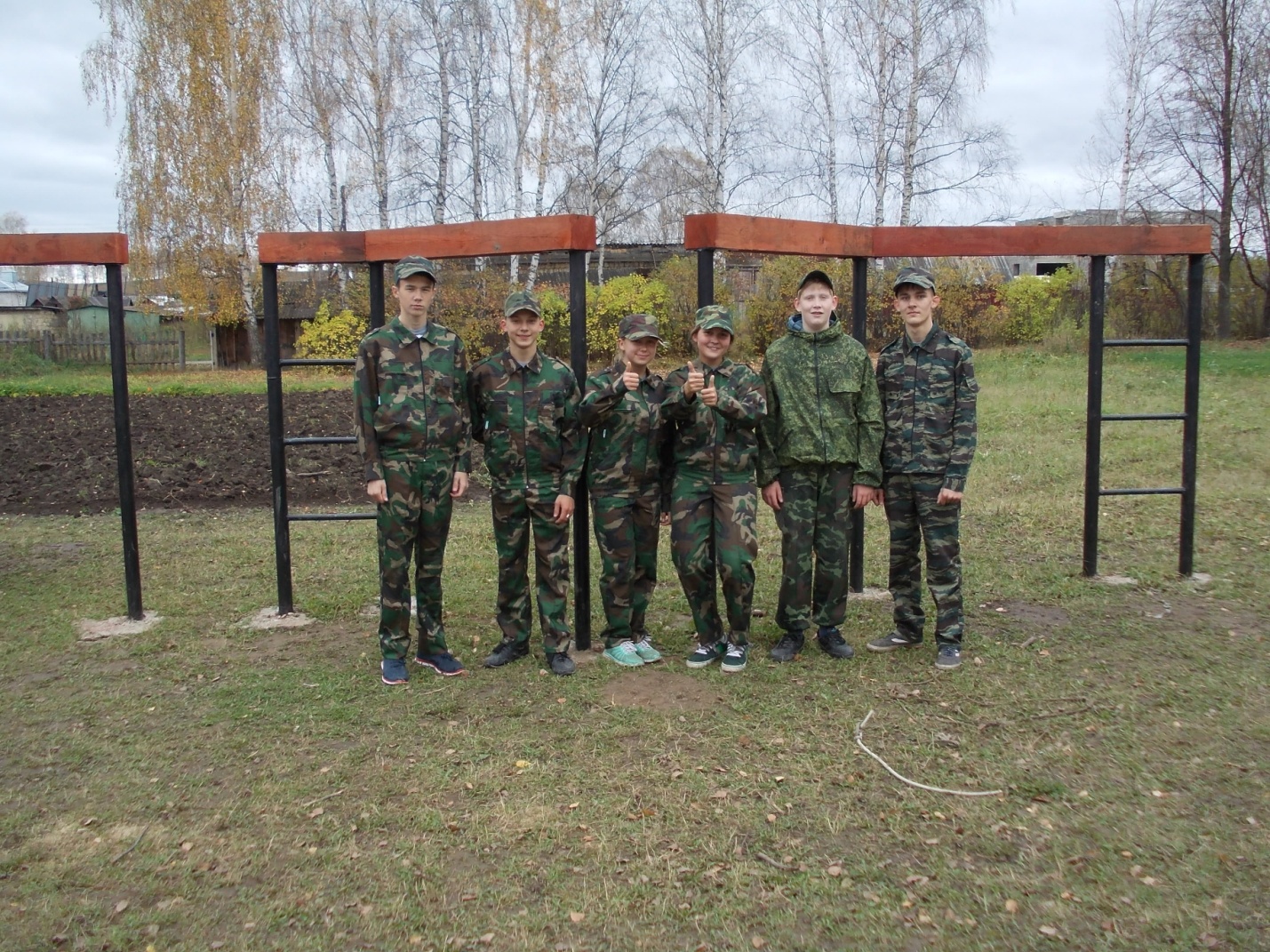 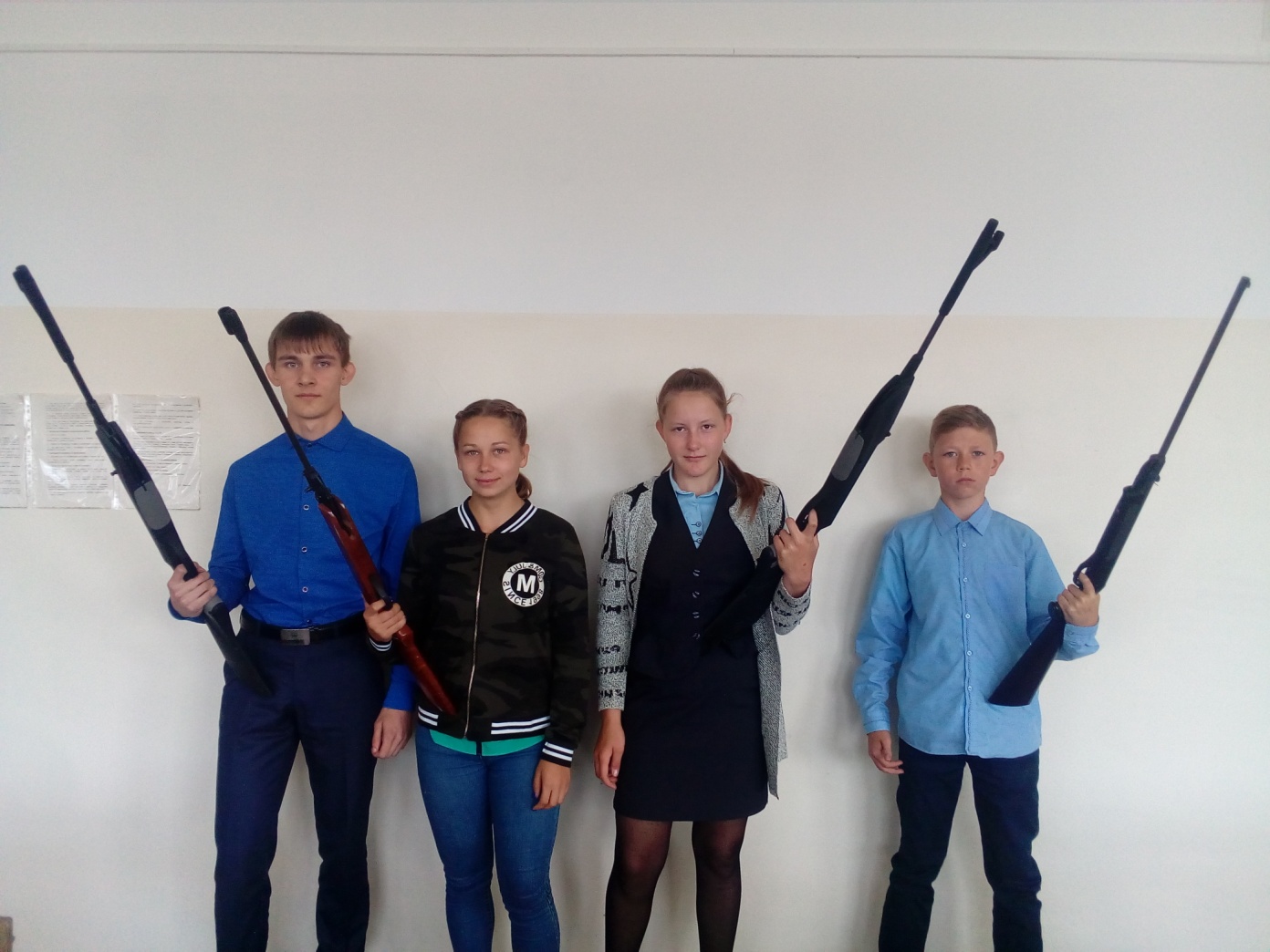 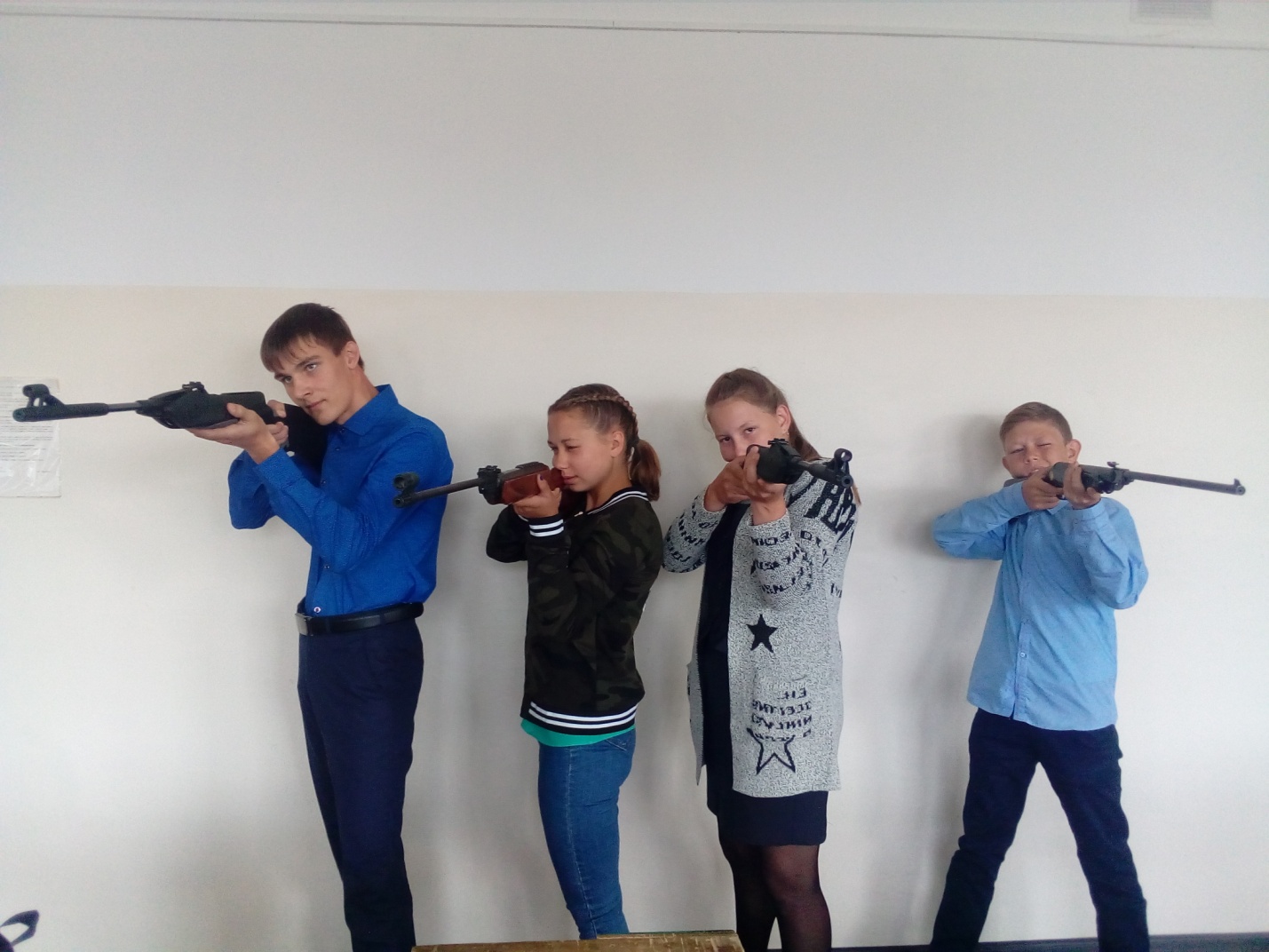 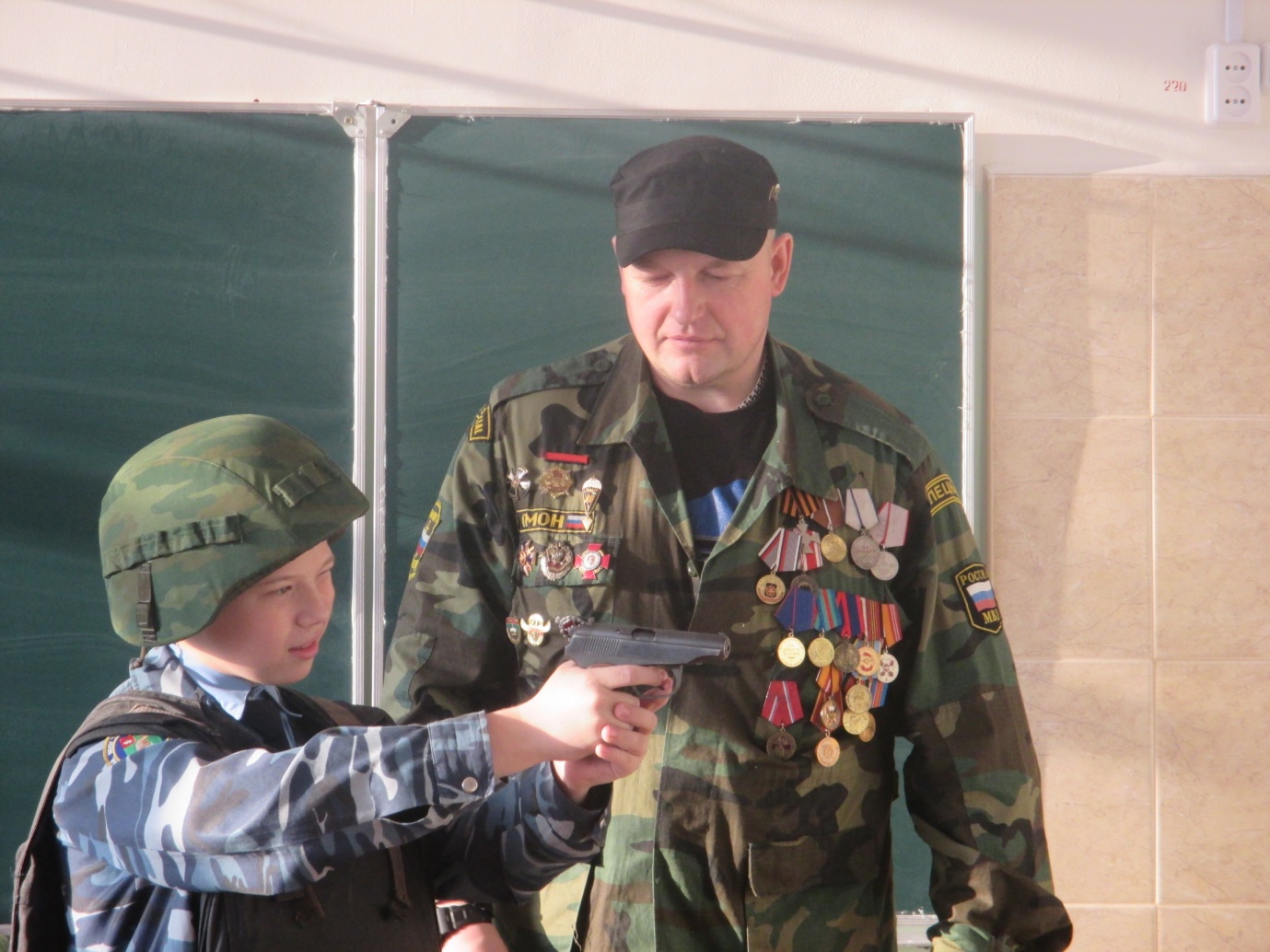 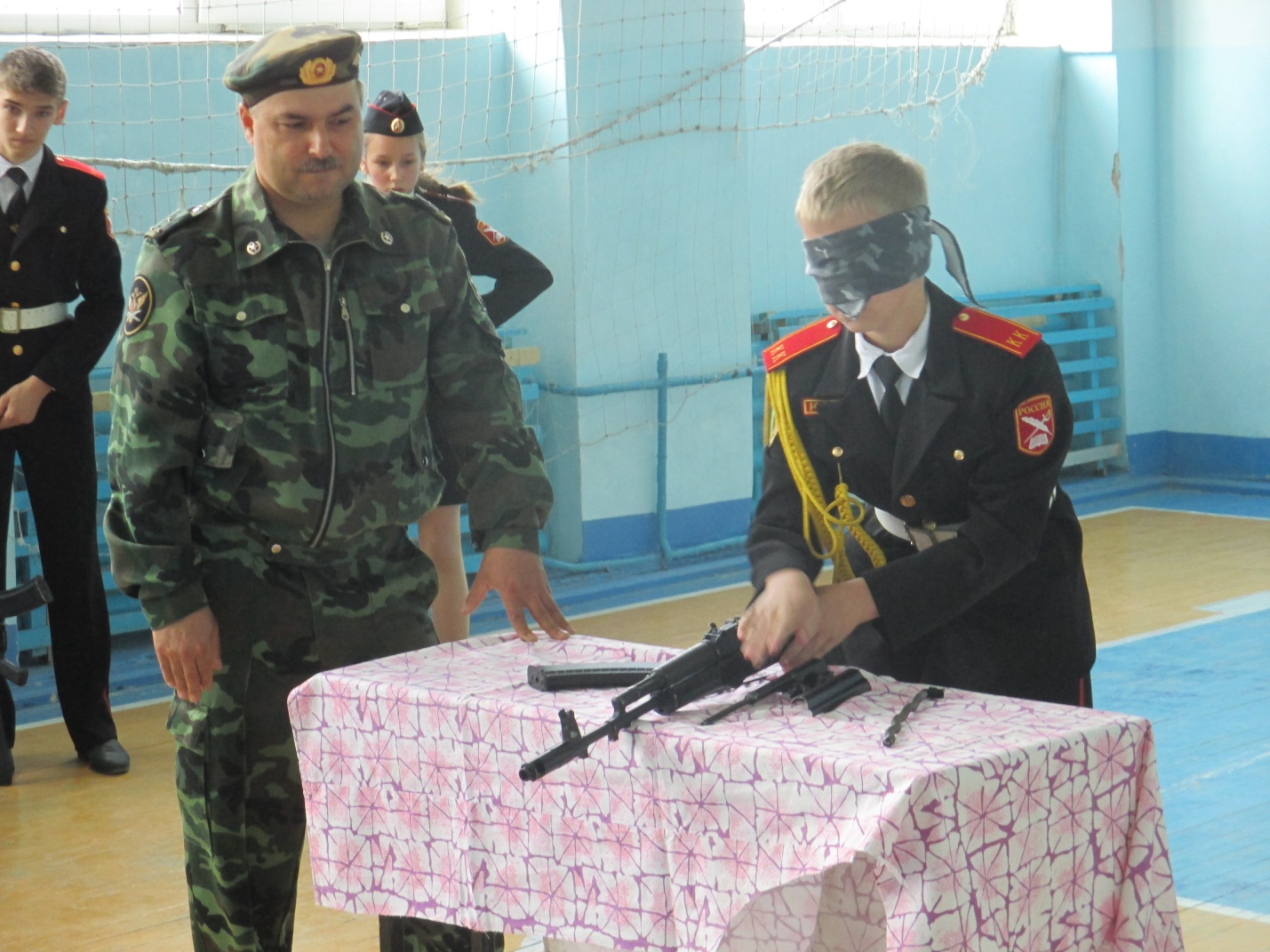 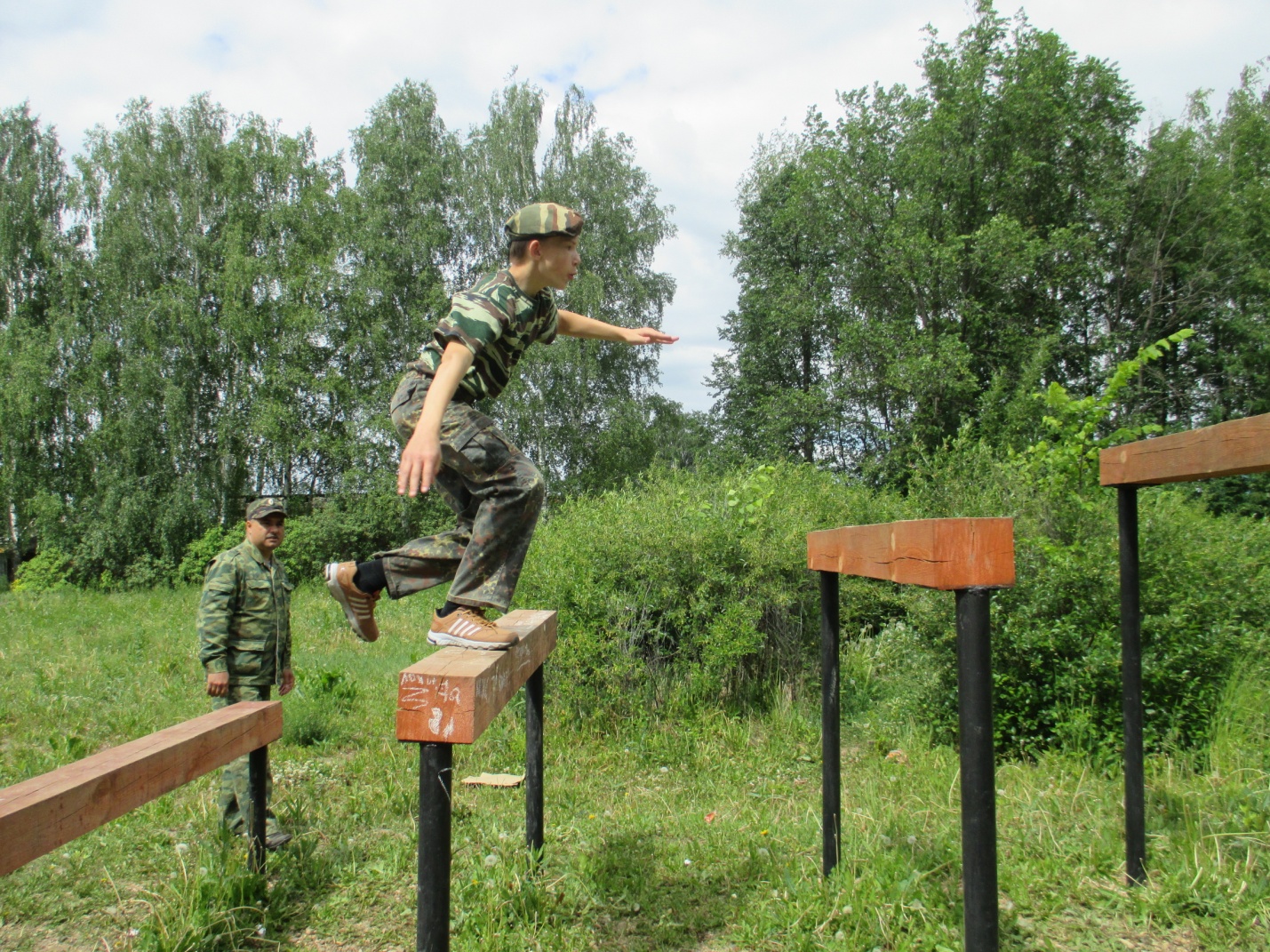 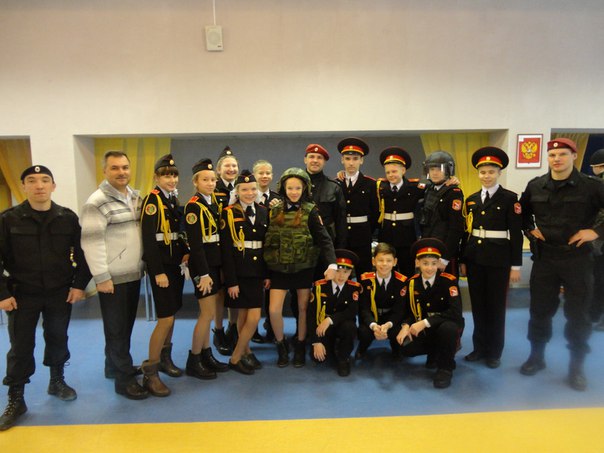 